Registration Form 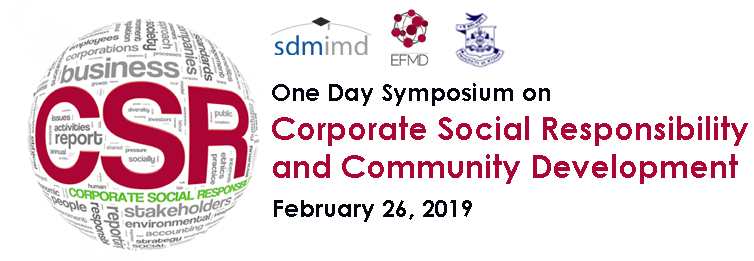 Organised by SDMIMD, Mysorein collaboration with EFMD &Third Sector Research Resource Centre, University of Mysore
Venue: SDMIMD Campus, MysuruName of the Participant: ……………………………………………...........................Designation: …………………………………………………………………………………..Institutional Affiliation: ……………………………………………………………………Address: ………………………………………………………………………………………..
…………………………………………………………………..………………………………...…………………………………..……………………………………………………………….Email Id: ……………………………………………………………………………………….Mobile: …………………………………………………………………………………………SignatureNote:Registration is free.Email filled in registration form in advance (before Feb 20) to csrsymposium@sdmimd.ac.in or mahindira@yahoo.comCertificate will be issued only against full day participation. Tea, High Tea, and Lunch will be arranged by the organisers. 